Vadlīnijas administratīvo sodu (pasākumu) piemērošanas principiem Kompetentās iestādes (Finanšu ministrijas) kompetencē esošo zvērinātu revidentu un zvērinātu revidentu komercsabiedrību administratīvo pārkāpumu lietās2017.gadsIevadsLai nodrošinātu vienotu izpratni par administratīvā soda sankciju un uzraudzības pasākumu piemērošanas principiem un lai novērstu gadījumus, kad par vienāda smaguma pārkāpumiem tiek piemērotas dažādas administratīvā soda sankcijas un uzraudzības pasākumi, pēc Finanšu ministrijas pasūtījuma ir izstrādātas šīs Vadlīnijas administratīvo sodu (pasākumu) piemērošanas principiem Kompetentās iestādes (Finanšu ministrijas) kompetencē esošo zvērinātu revidentu un zvērinātu revidentu komercsabiedrību administratīvo pārkāpumu lietās (turpmāk – Vadlīnijas).Vadlīniju mērķis ir nodrošināt vienveidīgu sankciju un uzraudzības pasākumu piemērošanu pēc vienotiem principiem un nosacījumiem, tomēr katru situāciju vērtējot atsevišķi, kā arī piemērot vienlīdzīgus nosacījumus administratīvo līgumu slēgšanas gadījumā.Vadlīnijas ir sagatavotas, ievērojot “konsultē vispirms” principu, saskaņā ar kuru Finanšu ministrija piemēro sankcijas un uzraudzības pasākumus sadarbībā ar zvērinātiem revidentiem un zvērinātu revidentu komercsabiedrībām, lai pēc iespējas ātrāk un efektīvāk novērstu pārkāpumu, nevis tūlītēji piemērotu kādu no sankcijām un/vai uzraudzības pasākumiem. Vadlīnijās ir nošķirta Finanšu ministrijas un Latvijas Zvērinātu revidentu asociācijas kompetence revīzijas pakalpojumu uzraudzības jomā.  Vadlīnijas ir izstrādātas, ņemot vērā Revīzijas pakalpojuma likuma un Eiropas Parlamenta un Padomes Regulas (ES) Nr.537/2014 par īpašām prasībām attiecībā uz obligātajām revīzijām sabiedriskas nozīmes struktūrās, MK noteikumu Nr.75 “Zvērinātu revidentu un zvērinātu revidentu komercsabiedrību darba organizācijas noteikumi” un MK noteikumu Nr.136 “Noteikumi par revīzijas pakalpojumu kvalitātes kontroles prasību ievērošanas pārbaudi un pilnvaroto pārstāvju kvalifikācijas prasībām” normas.Projektu finansē Šveices Konfederācija no Latvijas un Šveices sadarbības programmas līdzekļiem paplašinātajai Eiropas Savienībai.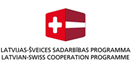 Vadlīnijās lietotie terminiKomercsabiedrība  	zvērinātu revidentu komercsabiedrībaRPL 			Revīzijas pakalpojumu likumsSNS 			sabiedriskas nozīmes struktūraLZRA 			Latvijas Zvērinātu revidentu asociācijaRegula 	Eiropas Parlamenta un Padomes Regulas (ES) Nr.537/2014 par īpašām prasībām attiecībā uz obligātajām revīzijām sabiedriskas nozīmes struktūrāsTabula 	tabula “Pārkāpumi, kas saistāmi ar Regulas Nr.537/2014 un Revīzijas pakalpojumu likuma prasībām”, kurā uzskaitīti iespējamie zvērinātu revidentu un Komercsabiedrību darbību regulējošo normatīvo aktu pārkāpumi, kas izriet no RPL (un saskaņā ar RPL izdotajiem zemāka līmeņa tiesību aktiem) un Regulas, un par tiem piemērojamās sankcijas un uzraudzības pasākumiPārbaudes protokols  	MK noteikumu Nr.136 “Noteikumi par revīzijas pakalpojumu kvalitātes kontroles prasību ievērošanas pārbaudi un pilnvaroto pārstāvju kvalifikācijas prasībām” 22.punktā norādītais pārbaudes protokols1. Vadlīniju mērķis un darbības jomaVadlīniju mērķis ir nodrošināt:vienveidīgu sankciju un uzraudzības pasākumu piemērošanu;sankciju un/vai uzraudzības pasākumu piemērošanu gadījumos, kad Finanšu ministrijai jāpieņem lēmums par sankciju un/vai uzraudzības pasākumu piemērošanu zvērinātiem revidentiem un/vai Komercsabiedrībām;vienlīdzīgus nosacījumus attiecībā uz administratīvo līgumu slēgšanu;samērīgu lēmumu pieņemšanu atbilstoši situācijas vai pieļautā pārkāpuma raksturam un smagumam, lai panāktu efektīvu situācijas uzlabošanos vai pārkāpuma novēršanu;vienādu lēmumu pieņemšanu, pastāvot vienādiem tiesiskajiem un faktiskajiem apstākļiem;attieksmes pret zvērinātu revidentu regulējošo tiesību aktu prasībām maiņu;informētību un informācijas pieejamību par pamatprincipiem, kas tiek ņemti vērā, nosakot sankcijas un/vai uzraudzības pasākumus;normatīvo aktu prasību ievērošanu un atturēšanos no pārkāpumu izdarīšanas;uz profesionālajām prasībām un standartiem atbilstošu un orientētu darbību;normatīvajiem aktiem neatbilstošu darbību tūlītēju pārtraukšanu;soda piemērošanu revidentam, kas pieļāvis pārkāpumu;sabiedrības, tostarp SNS akcionāru un kreditoru, aizsardzību;augstu profesionālo standartu uzturēšanu, lai nodrošinātu sabiedrības uzticību zvērināta revidenta profesijai;neprofesionālas, neētiskas, nepareizas vai nelikumīgas darbības apturēšanu;principa “konsultē vispirms” ieviešanu. Par RPL un Regulas prasību neievērošanu Finanšu ministrija ir tiesīga piemērot vienu vai vairākas šādas sankcijas un/vai uzraudzības pasākumus:izteikt brīdinājumu;pieprasīt, lai zvērināts revidents un/vai Komercsabiedrība nekavējoties pārtrauc darbības, kas uzskatāmas par tādām darbībām, kuru rezultātā tiek vai varētu tikt pārkāptas zvērinātu revidentu profesionālo darbību reglamentējošu normatīvo aktu un Regulas prasības;aizliegt zvērinātam revidentam, Komercsabiedrībai un/vai atbildīgajam zvērinātam revidentam uz laiku līdz trīs gadiem sniegt revīzijas pakalpojumus un parakstīt zvērināta revidenta ziņojumu;publicēt Finanšu ministrijas mājaslapā internetā publisku paziņojumu par to, ka parakstītais zvērināta revidenta ziņojums neatbilst RPL noteiktajam zvērināta revidenta ziņojuma saturam un Regulas 10.pantā noteiktajām revīzijas ziņojuma prasībām;noteikt pagaidu aizliegumu Komercsabiedrības pārvaldības struktūras loceklim, ja tas ir zvērināts revidents un ir atbildīgs par attiecīgo pārkāpumu, uz laiku līdz trim gadiem pildīt viņam noteiktos pienākumus šajā Komercsabiedrībā;publicēt Finanšu ministrijas mājaslapā internetā informāciju, kurā norāda par pārkāpumu atbildīgo zvērinātu revidentu (zvērināta revidenta vārds, uzvārds un sertifikāta numurs) un atbildīgo Komercsabiedrību (Komercsabiedrības nosaukums un licences numurs), kā arī izdarītā pārkāpuma būtību;uzlikt par pārkāpumu atbildīgajam zvērinātam revidentam soda naudu līdz 7200 euro un par pārkāpumu atbildīgajai Komercsabiedrībai – līdz 14 200 euro.Šis Vadlīnijas neattiecas uz LZRA kompetencē ietilpstošo disciplinārsodu piemērošanu (skat. Vadlīniju 6.nodaļu). 2. Vispārīgie noteikumi sankciju un uzraudzības  pasākumu piemērošanaiLai nodrošinātu, ka, pastāvot vienādiem faktiskajiem un tiesiskajiem apstākļiem, tiek piemērotas vienādas sankcijas un/vai uzraudzības pasākumi, iespējamie zvērinātu revidentu un Komercsabiedrību darbību regulējošo prasību vai normatīvo aktu pārkāpumi, kas izriet no RPL un Regulas, un par tiem piemērojamās sankcijas un uzraudzības pasākumi ir apkopoti Tabulā. Tabulā ietverti vispārīgie principi sankciju un uzraudzības pasākumu piemērošanai un katra situācija ir vērtējama individuāli.Sankcijas un/vai uzraudzības pasākumus var piemērot gan par izdarītu, gan jau beigušos, gan esošu, gan arī par turpinātu pārkāpumu.Lemjot par konkrētam zvērinātam revidentam un/vai Komercsabiedrībai piemērojamo sankciju un/vai uzraudzības pasākumu, Finanšu ministrija ņem vērā RPL 38.2 piektajā daļā minētos kritērijus un iepriekš revīzijas pakalpojumu jomā pēc veida, rakstura, būtības, sekām vai citām pazīmēm līdzīgiem pārkāpumiem piemērotās sankcijas un uzraudzības pasākumus.Piemērojot sankcijas un/vai uzraudzības pasākumus, Finanšu ministrija vadās pēc principa, ka labumam, ko sabiedrība iegūst ar ierobežojumiem, kas uzlikti zvērinātam revidentam un/vai Komercsabiedrībai, ir jābūt lielākam nekā attiecīgā zvērināta revidenta un/vai Komercsabiedrības tiesisko interešu ierobežojumam. Ja sankcija un/vai uzraudzības pasākums ir no dienesta attiecībām izrietošu tiesību samazināšana, tad jāņem vērā, ka zvērināta revidenta darbībai ir ekonomiskās patstāvības raksturs (ieņēmumi atkarīgi no spējas pildīt profesionālos pienākumus, nepastāv valsts piešķirtas nodarbinātības vai ienākumu garantijas u.c.), tāpēc pret šādām sankcijām jāizturas piesardzīgi. Piemērojot sankcijas un/vai uzraudzības pasākumus, Finanšu ministrija ņem vērā sekojošus vairāku soļu principus:tiek analizēta pārkāpuma būtība un noteikta pārkāpuma atbilstība kādai no Tabulā norādītajām pārkāpumu grupām;tiek noteikta pārkāpuma smaguma pakāpe (nebūtisks=gaiši zils; viegls=tumši zils; vidēji smags=oranžs; smags=sarkans) un noteikta viena vai vairākas sankcijas un/vai uzraudzības pasākumi atbilstošās krāsas ietvaros, ņemot vērā faktiskos apstākļus;tiek ņemti vērā sankciju un uzraudzības pasākumu pastiprinoši un mīkstinoši apstākļi, kas ļauj sankciju apmēru samazināt vai palielināt (tuvināt to krāsai atbilstošās sankcijas minimālajam vai maksimālajam apmēram);tiek novērtēts piemērotās soda naudas samērīgums, atbilstība konkrētajiem faktiskajiem apstākļiem un ņemta vērā soda naudas ietekme uz zvērināta revidenta un/vai Komercsabiedrības finansiālo stāvokli.Finanšu ministrija var piemērot maksimālo sankciju un/vai uzraudzības pasākumu, ja pastāv vismaz viens no šādiem sankciju un/vai uzraudzības pasākumu pastiprinošiem apstākļiem:zvērināts revidents un/vai Komercsabiedrība veiktās pārbaudes laikā un/vai administratīvajā procesā nesadarbojas ar Finanšu ministriju, kavē tās pieprasītās informācijas iesniegšanas termiņus, neatklāj faktus par pārkāpumu vai citādi traucē Finanšu ministrijai pildīt tās pienākumus;pārkāpums netiek pārtraukts arī pēc tam, kad zvērinātam revidentam un/vai Komercsabiedrībai Finanšu ministrija ir piemērojusi sankciju “brīdinājums” par normatīvā akta pārkāpumu.Finanšu ministrija var piemērot minimālo sankciju un/vai uzraudzības pasākumu šādos gadījumos:pārkāpums pārtraukts, tiklīdz zvērināts revidents un/vai Komercsabiedrība saņēmusi informāciju no Finanšu ministrijas par iespējamo normatīvā akta pārkāpumu;zvērināts revidents un/vai Komercsabiedrība brīvprātīgi novērsusi pārkāpuma sekas, pirms Finanšu ministrija pieņēmusi lēmumu saistībā ar konstatēto pārkāpumu;zvērināts revidents un/vai Komercsabiedrība pēc savas iniciatīvas sniegusi pilnīgu un patiesu informāciju vai pierādījumus, kuriem ir būtiska nozīme pārkāpuma konstatēšanā;zvērināts revidents un/vai Komercsabiedrība sadarbojas ar Finanšu ministriju un sniedz informāciju pēc tās pieprasījuma (tai skaitā, bet ne tikai revīzijas pakalpojumu kvalitātes kontroles prasību ievērošanas pārbaudes ietvaros);zvērināts revidents un/vai Komercsabiedrība atlīdzinājusi zaudējumus, kas radušies vai nodarīti pārkāpuma rezultātā;zvērināts revidents un/vai Komercsabiedrība ir izpildījusi Pārbaudes protokolā ietverto trūkumu novēršanas plānu tajā norādītajos termiņos un attiecīgi ir veikti visi pasākumi iekšējās kvalitātes kontroles sistēmas uzlabošanai.Ja zvērināta revidenta un/vai Komercsabiedrības izdarītais pārkāpums konkrētajos apstākļos nav radījis tādu apdraudējumu tiesiski aizsargātajām interesēm, lai par to piemērotu sankciju un/vai uzraudzības pasākumu (maznozīmīgs pārkāpums), Finanšu ministrija var neuzsākt administratīvo lietu, bet ja tā ir uzsākta, jebkurā stadijā var to izbeigt, nepiemērojot attiecīgo sankciju un/vai uzraudzības pasākumu.Tabulā ir norādīts, par kuriem pārkāpumiem var būt atbildīgs zvērināts revidents kā fiziska persona un kuros gadījumos atbildīga ir Komercsabiedrība kā juridiskā persona. Attiecībā uz zvērinātu revidentu, fizisku personu sankcijas vai uzraudzības pasākumi var tikt piemēroti tikai zvērinātiem revidentiem, kuri ir: individuālie komersanti;pašnodarbinātie;Komercsabiedrību īpašnieki/valdes vai padomes locekļi;Komercsabiedrības iecelti atbildīgie revidenti (galvenie revīzijas partneri).Sankcijas un/vai uzraudzības pasākumi netiek piemēroti fiziskām personām, zvērinātiem revidentiem, kuri ir Komercsabiedrību darbinieki, kas konkrētajā gadījumā nav Komercsabiedrības iecelti atbildīgie revidenti.Tabulā iekļautās sankcijas un/vai uzraudzības pasākumi var tikt piemēroti gan atbildīgajam zvērinātam revidentam, gan Komercsabiedrībai vienlaicīgi (ja par attiecīgo pārkāpumu var būt atbildīgs gan atbildīgais zvērināts revidents kā fiziska persona, gan Komercsabiedrība).Finanšu ministrija lemj par lietas ierosināšanu un administratīvā akta izdošanu par sankciju un/vai uzraudzības pasākumu piemērošanu zvērinātam revidentam un/vai Komercsabiedrībai 1 mēneša laikā no sūdzības saņemšanas dienas. Ja objektīvu iemeslu dēļ (piemēram, tāpēc, ka saskaņā ar Administratīvā procesa likuma 62.panta pirmās daļas prasībām nelabvēlīga administratīvā akta izdošanas gadījumā Finanšu ministrija noskaidro un izvērtē administratīvā akta adresāta vai trešās personas viedokli lietā), iestāde var termiņu pagarināt uz laiku, ne ilgāku par četriem mēnešiem no iesnieguma saņemšanas dienas, par to paziņojot adresātam.Finanšu ministrija lemj par lietas ierosināšanu un administratīvā akta izdošanu par sankciju un/vai uzraudzības pasākumu piemērošanu zvērinātam revidentam un/vai Komercsabiedrībai pēc savas iniciatīvas 1 mēneša laikā no dienas, kad Finanšu ministrijai kļūst zināmi fakti, uz kuriem pamatojoties saskaņā ar tiesību normām ir jāizdod vai var tikt izdots attiecīgais administratīvais akts, kā arī tad, ja Finanšu ministrijai ir pamats uzskatīt, ka šādi fakti varētu būt. Ja objektīvu iemeslu dēļ (piemēram, tāpēc, ka saskaņā ar Administratīvā procesa likuma 62.panta pirmās daļas prasībām nelabvēlīga administratīvā akta izdošanas gadījumā Finanšu ministrija noskaidro un izvērtē administratīvā akta adresāta vai trešās personas viedokli lietā), iestāde var termiņu pagarināt uz laiku, ne ilgāku par četriem mēnešiem no iesnieguma saņemšanas dienas, par to paziņojot adresātam.3. Principa “konsultē vispirms” ieviešanaFinanšu ministrijas galvenais mērķis ir novērst pārkāpumu, nevis piemērot sankcijas un/vai uzraudzības pasākumus. Zvērinātam revidentam un Komercsabiedrībai ir dota iespēja konsultēties ar Finanšu ministriju pirms tiesisko seku iestāšanās. Finanšu ministrija nodrošina uz riska izvērtējumu balstītas revīzijas pakalpojumu kvalitātes kontroles prasību  ievērošanas pārbaudes tām Komercsabiedrībām un zvērinātiem revidentiem, kas ir snieguši revīzijas pakalpojumus SNS pēdējo triju gadu laikā kopš pēdējās tiem veiktās revīzijas pakalpojumu kvalitātes kontroles. Pēc katras pārbaudes Finanšu ministrija sagatavo Pārbaudes protokolu. kurā iekļauj arī konstatēto trūkumu novēršanas plānu. Gadījumos, kad Finanšu ministrija konstatē neatbilstību un pirmšķietamu pārkāpumu, zvērinātam revidentam un/vai Komercsabiedrībai ir iespēja argumentēti pārliecināt Finanšu ministriju par normatīvo aktu prasību izpildīšanu konkrētajā situācijā, tai skaitā novēršot visus Finanšu ministrijas konstatētos trūkumus un neatbilstības atbilstoši Pārbaudes protokola trūkumu novēršanas plānam, zvērinātam revidentam un/vai Komercsabiedrībai darbojoties labā ticībā un profesionāli. Šādas profesionālas un labticīgas sadarbības rezultātā Finanšu ministrija ir tiesīga nepiemērot sankcijas un/vai uzraudzības pasākumus, tādējādi uzskatot pārkāpumu par novērstu.Tomēr gadījumos, kad zvērināts  revidents un/vai Komercsabiedrība nevēlas sadarboties vai nav pienācīgi sadarbojusies ar Finanšu ministriju, lai novērstu pārkāpumu, Finanšu ministrijai ir tiesības piemērot stingrākās sankcijas un/vai uzraudzības pasākumus. No minētā izriet, ka sadarbībā starp Finanšu ministriju un zvērinātu revidentu, un Komercsabiedrību būtiska ir sadarbības regularitāte un savlaicīgums iespējamā pārkāpuma izmeklēšanā.Finanšu ministrija dod iespēju zvērinātam revidentam un/vai Komercsabiedrībai brīvprātīgi sadarboties, lai pats zvērināts revidents un/vai Komercsabiedrība novērstu konstatētās neatbilstības un veiktu nepieciešamās korektīvās darbības, tostarp izsakot savu viedokli un iesniedzot pierādījumus Finanšu ministrijai. 4. Vērtēšanas kritēriji sankciju un uzraudzības pasākumu piemērošanaiFinanšu ministrija nodrošina vienveidīgu sankciju un uzraudzības pasākumu piemērošanu pēc vienotiem principiem un nosacījumiem, katru situāciju vērtējot atsevišķi. Pastāvot vienādiem faktiskajiem un tiesiskajiem apstākļiem, Finanšu ministrija pieņem vienādus lēmumus. Pieņemot lēmumu par sankciju un/vai uzraudzības pasākumu piemērošanu, Finanšu ministrija izvērtē ne tikai RPL 38.2 panta piektajā daļā noteikto, bet arī revīzijas pakalpojumu kvalitātes kontroles prasību ievērošanas pārbaudes rezultātus un secinājumus (ja šāda pārbaude ir veikta). Zemāk ir norādīti vērtēšanas kritēriji, ko Finanšu ministrija ņem vērā, pieņemot lēmumu par sankciju un/vai uzraudzības pasākumu piemērošanu zvērinātiem revidentiem un/vai Komercsabiedrībām balstoties uz saņemto iesniegumu vai sūdzību, pēc Finanšu ministrijas iniciatīvas vai uz citas institūcijas, tostarp LZRA, ziņojuma pamata:* Nosakot pārkāpuma smagumu, tiek vērtētas negatīvās sekas, kādas ar pārkāpumu nodarītas sabiedrības (kā gada pārskatu un konsolidēto gada pārskatu lietotājas) kopējām interesēm, konkrētu personu interesēm (tā iemesla dēļ, ka zvērināta revidenta atzinumam ir trūkumi vai tas ir nepareizs, vai citu iemeslu dēļ) vai revīzijas pakalpojumu tirgus stabilitātei, drošībai vai uzticamībai.5. Sankciju un uzraudzības pasākumu piemērošana, ja ir izdarīti vairāki pārkāpumiJa zvērināts revidents un/vai Komercsabiedrība ir izdarījusi divus vai vairāk pārkāpumus, Finanšu ministrija piemēro sankcijas un/vai uzraudzības pasākumus par katru pārkāpumu atsevišķi. Tomēr gadījumos, ja zvērināts revidents un/vai Komercsabiedrība ir izdarījusi vairākus pārkāpumus, kas konstatēti vienlaicīgi, Finanšu ministrija var piemērot sankcijas un/vai uzraudzības pasākumus par smagāko pārkāpumu. Pēc pārkāpuma izvērtēšanas Finanšu ministrija ir tiesīga piemērot visus uzraudzības pasākumus, kas atbilst katram no pārkāpumiem. 6. Latvijas Zvērinātu revidentu asociācijas kompetence un sadarbība ar Finanšu ministrijuSaskaņā ar RPL 38.1 pantu LZRA ir tiesīga pieņemt lēmumus disciplinārlietās, ko nosaka administratīvo aktu izdošanas kārtību reglamentējošie normatīvie akti. Tomēr saskaņā ar RPL 38.2 pantu tikai Finanšu ministrijai ir tiesības izdot administratīvus aktus (lēmumus) par sankciju un uzraudzības pasākumu piemērošanu zvērinātiem revidentiem un Komercsabiedrībām, kas sniedz revīzijas pakalpojumus SNS.Tāpēc gadījumos, kad kāda persona vēršas ar iesniegumu vai sūdzību pie LZRA par tādu revīzijas pakalpojumu pārkāpumu, kas saistīts ar SNS, tad LZRA šo informāciju nekavējoties pārsūta Finanšu ministrijai tālākai konkrētā jautājuma izskatīšanai. Un otrādi, ja Finanšu ministrija saņem kādas personas iesniegumu vai sūdzību par tādiem pārkāpumiem, kas neattiecas uz SNS, tad Finanšu ministrija pārsūta to LZRA konkrētā jautājuma izskatīšanai.Gadījumā, ja Finanšu ministrija par konkrēto pārkāpumu ir piemērojusi sankciju “aizliegt zvērinātam revidentam, Komercsabiedrībai vai atbildīgajam zvērinātajam revidentam uz laiku līdz trim gadiem sniegt revīzijas pakalpojumus un parakstīt zvērināta revidenta ziņojumu”, tad LZRA uz attiecīgo laika periodu aptur attiecīgā zvērinātā revidenta sertifikāta un/vai Komercsabiedrības licences darbību bez disciplinārlietas ierosināšanas.  Gadījumā, ja Finanšu ministrija par konkrēto pārkāpumu atkārtoti ir piemērojusi sankciju “aizliegt zvērinātam revidentam, Komercsabiedrībai vai atbildīgajam zvērinātajam revidentam uz laiku līdz trim gadiem sniegt revīzijas pakalpojumus un parakstīt zvērināta revidenta ziņojumu”, tad LZRA anulē attiecīgā zvērinātā revidenta sertifikāta un/vai Komercsabiedrības licences darbību bez disciplinārlietas ierosināšanas.  Saskaņā ar Noziedzīgi iegūtu līdzekļu legalizācijas un terorisma finansēšanas novēršanas likuma 45.panta pirmās daļas 4.punktu zvērinātus revidentus un zvērinātu revidentu komercsabiedrības kā minētā likuma subjektus šā likuma prasību izpildē uzrauga un kontrolē LZRA. Savukārt atbilstoši minētā likuma 46.panta pirmās daļas 3.punktam uzraudzības un kontroles institūcijai ir pienākums arī veikt saskaņā ar tās izstrādāto metodiku regulāras pārbaudes, lai izvērtētu, kā likuma subjekti izpilda šā likuma prasības, un, konstatējot pārkāpumus, lemt par pārbaudes akta sastādīšanu un sankciju piemērošanu. Līdz ar to tikai LZRA var piemērot sankcijas, ja tiek konstatēta Noziedzīgi iegūtu līdzekļu legalizācijas un terorisma finansēšanas novēršanas likuma prasību neievērošana. Tas ir sevišķi attiecināms uz gadījumiem, kad zvērinātam revidentam un/vai Komercsabiedrībai ir pienākums nekavējoties ziņot Kontroles dienestam par katru šķietamu neparastu vai aizdomīgu darījumu, kā tas noteikts spēkā esošajos normatīvajos aktos.7. Administratīvā līguma slēgšanaFinanšu ministrija var nepieņemt administratīvo aktu par sankciju un/vai uzraudzības pasākumu piemērošanu, bet gan atsevišķos gadījumos slēgt administratīvo līgumu, ja pastāv vismaz viens no šādiem nosacījumiem:pārkāpums ir pārtraukts, tiklīdz saņemta informācija no Finanšu ministrijas par iespējamo pārkāpumu (tai skaitā, bet ne tikai revīzijas pakalpojumu kvalitātes kontroles prasību ievērošanas pārbaudes ietvaros vai rezultātā);zvērināts revidents un/vai Komercsabiedrība atzīst izdarīto pārkāpumu un ir iesniedzis(-gusi) pasākumu plānu situācijas uzlabošanai (kur tas iespējams).Finanšu ministrija neslēdz administratīvo līgumu gadījumos, kad pēc veida, rakstura, būtības, sekām vai citām pazīmēm līdzīgs pārkāpums konkrētajam zvērinātam revidentam un Komercsabiedrībai ir atkārtots pēdējo trīs gadu laikā.Slēdzot administratīvo līgumu, Finanšu ministrija atbilstoši Vadlīniju 2.nodaļā minētajai kārtībai piemērojamo soda naudas apmēru var samazināt par 50 procentiem, ja pastāv šajā nodaļā iepriekšminētie apsvērumi.Administratīvo līgumu puses slēdz, savstarpēji vienojoties un saprātīgā termiņā. Ja puses nevienojas par līguma nosacījumiem, tad Finanšu ministrija pieņem lēmumu par sankciju un/vai uzraudzības pasākumu piemērošanu.Informācijas par noslēgto administratīvo līgumu publicēšanai tiek piemērota kārtība, kādu nosaka zvērinātu revidentu darbību regulējošie normatīvie akti attiecībā uz informācijas par piemērotajām sankcijām un/vai uzraudzības pasākumiem publicēšanu.Vērtēšanas kritērijsVērtēšanas kritērija aprakstsVērtēšanas kritērija aprakstsVērtēšanas kritērijsZvērināts revidents – fiziska personaKomercsabiedrībaPārkāpuma smagumsPārkāpumi pēc smaguma (radīto negatīvo seku smaguma* pakāpes) tiek iedalīti sekojošās grupās, kas uzskatāmības nolūkā Tabulā iekrāsoti šādās krāsās:GAIŠI ZILS: nebūtiski pārkāpumi: nerada negatīvas sekas;TUMŠI ZILS: viegli pārkāpumi – rada vieglas negatīvas sekas:viegli/nebūtiski trūkumi zvērināta revidenta atzinumā vai nelieli/nebūtiski zaudējumi/kaitējums SNS vai trešajām personām;ORANŽS: vidēji smagi pārkāpumi – rada vidēja smaguma negatīvas sekas:vidēja smaguma trūkumi zvērināta revidenta atzinumā vai vidēja smaguma zaudējumi/kaitējums SNS vai trešajām personām;SARKANS: smagi pārkāpumi – rada smagas negatīvas sekas:smagi trūkumi zvērināta revidenta atzinumā vai smagi zaudējumi/kaitējums SNS vai trešajām personāmNebūtiska pārkāpuma gadījumā tiek piemērots brīdinājums un prasība nekavējoties pārtraukt darbībasViegla pārkāpuma gadījumā tiek piemērotas sankcijas un/vai uzraudzības pasākumi ne vairāk kā 30% apmērā no attiecīgās maksimālās summas/termiņaVidēja pārkāpuma gadījumā tiek piemērotas sankcijas un/vai uzraudzības pasākumi 30-70% apmērā no attiecīgās maksimālās summas/termiņaSmaga pārkāpuma gadījumā tiek piemērotas sankcijas un/vai uzraudzības pasākumi ne vairāk kā 70-100% apmērā no attiecīgās maksimālās summas/termiņaPārkāpumi pēc smaguma (radīto negatīvo seku smaguma* pakāpes) tiek iedalīti sekojošās grupās, kas uzskatāmības nolūkā Tabulā iekrāsoti šādās krāsās:GAIŠI ZILS: nebūtiski pārkāpumi: nerada negatīvas sekas;TUMŠI ZILS: viegli pārkāpumi – rada vieglas negatīvas sekas:viegli/nebūtiski trūkumi zvērināta revidenta atzinumā vai nelieli/nebūtiski zaudējumi/kaitējums SNS vai trešajām personām;ORANŽS: vidēji smagi pārkāpumi – rada vidēja smaguma negatīvas sekas:vidēja smaguma trūkumi zvērināta revidenta atzinumā vai vidēja smaguma zaudējumi/kaitējums SNS vai trešajām personām;SARKANS: smagi pārkāpumi – rada smagas negatīvas sekas:smagi trūkumi zvērināta revidenta atzinumā vai smagi zaudējumi/kaitējums SNS vai trešajām personāmNebūtiska pārkāpuma gadījumā tiek piemērots brīdinājums un prasība nekavējoties pārtraukt darbībasViegla pārkāpuma gadījumā tiek piemērotas sankcijas un/vai uzraudzības pasākumi ne vairāk kā 30% apmērā no attiecīgās maksimālās summas/termiņaVidēja pārkāpuma gadījumā tiek piemērotas sankcijas un/vai uzraudzības pasākumi 30-70% apmērā no attiecīgās maksimālās summas/termiņaSmaga pārkāpuma gadījumā tiek piemērotas sankcijas un/vai uzraudzības pasākumi ne vairāk kā 70-100% apmērā no attiecīgās maksimālās summas/termiņaPārkāpuma ilgumsVienreizējs, atkārtots,turpināts īstermiņā (līdz trīs mēnešiem), sistemātisks (pēc veida, rakstura, būtības, sekām vai citām pazīmēm līdzīgs pārkāpums veikts divas vai vairāk reizes pēdējo 12 mēnešu laikā)Vienreizējs, atkārtots,turpināts īstermiņā (līdz trīs mēnešiem), sistemātisks (pēc veida, rakstura, būtības, sekām vai citām pazīmēm līdzīgs pārkāpums veikts divas vai vairāk reizes pēdējo 12 mēnešu laikā)Personas atbildības pakāpePersonas attieksme nodoma vai neuzmanības formā pret izdarīto prettiesisko darbību vai bezdarbību un ar to saistītajām kaitīgajām sekāmTiešs vai netiešs nodoms (tai skaitā profesionālā nolaidība);neuzmanība (tai skaitā vieglprātīga paļāvība);vainu pastiprinošie un mīkstinošie apstākļi.Personas attieksme nodoma vai neuzmanības formā pret izdarīto prettiesisko darbību vai bezdarbību un ar to saistītajām kaitīgajām sekāmTiešs vai netiešs nodoms (tai skaitā profesionālā nolaidība);neuzmanība (tai skaitā vieglprātīga paļāvība);vainu pastiprinošie un mīkstinošie apstākļi.Pārkāpuma rezultātā personas gūtie ienākumiAtlīdzības apmērs par revīzijas pakalpojumu sniegšanuAtlīdzības apmērs par revīzijas pakalpojumu sniegšanuPārkāpuma rezultātā radīto zaudējumu atlīdzināšanaMantiskā zaudējuma un/vai radītā kaitējuma apmērs kā sankcijas smaguma ietekmējošs faktorsMantiskā zaudējuma un/vai radītā kaitējuma apmērs kā sankcijas smaguma ietekmējošs faktorsPersonas sadarbība ar Finanšu ministriju pārkāpuma izmeklēšanāSadarbības regularitāte un savlaicīgums ar Finanšu ministriju pārkāpuma izmeklēšanā un Pārbaudes protokolā ietverto trūkumu novēršanas plāna (ja tāds pastāv) izpilde tajā norādītajos termiņos Sadarbības regularitāte un savlaicīgums ar Finanšu ministriju pārkāpuma izmeklēšanā un Pārbaudes protokolā ietverto trūkumu novēršanas plāna (ja tāds pastāv) izpilde tajā norādītajos termiņos Personas finansiālais stāvoklisFiziskām personām - kopējais apgrozījums (ieņēmumi) no saimnieciskajiem darījumiem iepriekšējā pārskata gadā Komercsabiedrībām - kopējais neto apgrozījums iepriekšējā pārskata gadāFiziskām personām - kopējais apgrozījums (ieņēmumi) no saimnieciskajiem darījumiem iepriekšējā pārskata gadā Komercsabiedrībām - kopējais neto apgrozījums iepriekšējā pārskata gadāPersonas iepriekš izdarītie pārkāpumi profesionālo pakalpojumu sniegšanas jomāIepriekš izdarīto pārkāpumu profesionālo pakalpojumu sniegšanas jomā veids, raksturs, būtība, sekasIepriekš izdarīto pārkāpumu profesionālo pakalpojumu sniegšanas jomā veids, raksturs, būtība, sekas